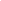 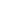 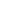 SIGNATURE By signing this form, you verify that all the above information is true and accurate, you agree to the RSPCA Adoption/Fostering processes and that you’re happy to have a home visit.Signature:Please return the completed form to info@rspcabrighton.org.uk 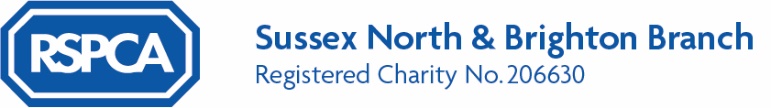 Cat FosteringApplication FormYOUR DETAILSYOUR DETAILSYOUR DETAILSTitle:First Name:Surname:Email:Email:Email:Phone Number:Phone Number:Phone Number:Address:Address:Address:YOUR HOME YOUR HOME YOUR HOME YOUR HOME Do you own your own home                or rent your home?Do you own your own home                or rent your home?Do you own your own home                or rent your home?Do you own your own home                or rent your home?If you rent, do you have written permission from your landlord?   Yes                      No    If you rent, do you have written permission from your landlord?   Yes                      No    If you rent, do you have written permission from your landlord?   Yes                      No    If you rent, do you have written permission from your landlord?   Yes                      No    Have you got access to outside space or are you an indoor only home?     Have you got access to outside space or are you an indoor only home?     Have you got access to outside space or are you an indoor only home?     Have you got access to outside space or are you an indoor only home?     Who lives at home?Number of adults:Number of adults:Number of children:Ages of children: Ages of children: Any visiting children? If yes, please specify ages:Any visiting children? If yes, please specify ages:Are there any other animals in your home? Yes                                NoAre there any other animals in your home? Yes                                NoAre there any other animals in your home? Yes                                NoAre there any other animals in your home? Yes                                NoIf yes, please detail below (including species, ages, neutering status, vaccination status): If yes, please detail below (including species, ages, neutering status, vaccination status): If yes, please detail below (including species, ages, neutering status, vaccination status): If yes, please detail below (including species, ages, neutering status, vaccination status): YOUR EXPERIENCE What made you consider fostering?  Have you fostered or owned cats before?      Please give details…..How often and for what lengths of time will you be leaving the cat for? Please give us an idea of how long you would be able to foster a cat for if required (For example: as long as is required, months, weeks) If required, would you be able to foster a cat that needs to remain strictly indoors (no windows can be opened etc)                     If required, would you have a spare room that could be specifically used to house the cat?